Dear Sir/Madam,1	ITU-T Study Group 11 (Signalling requirements, protocols, test specifications and combating counterfeit products) intends to apply the Traditional Approval Procedure as described in Section 9 of WTSA Resolution 1 (Rev. Hammamet, 2016) for the approval of the above-mentioned draft Recommendation at its next meeting in Geneva, 6-15 March 2019. The agenda and all relevant information concerning the ITU-T Study Group 11 meeting will be available in Collective letter 6/11.2	The title, summary and location of the draft ITU-T Recommendation proposed for approval can be found in Annex 1.3	This Circular initiates the formal consultation with ITU Member States on whether this text may be considered for approval at the upcoming meeting, in accordance with clause 9.4 of Resolution 1. Member States are kindly requested to complete and return the form in Annex 2 by 2359 hours UTC on 22 February 2019.4	If 70% or more of the replies from Member States support consideration for approval, one Plenary session will be devoted to apply the approval procedure. Member States that do not assign authority to proceed should inform the Director of TSB of the reasons for this opinion and indicate the possible changes that would enable the work to progress.Yours faithfully,(signed)Chaesub Lee
Director of the Telecommunication
Standardization BureauAnnexes: 2Annex 1Summary and location of Determined draft text1	Draft new ITU-T Q.5050 (ex. Q.FW_CCF) [R15]Framework for solution to combat counterfeit ICT DevicesSummaryThere has been growing usage of ICT Equipment in people’s daily lives, in recent years, but there have also been unwelcome side effects related to the increased in the sale, circulation and use of counterfeit ICT equipment in the market.Counterfeit ICT Device is a product that explicitly infringes the trademark, copies hardware or software designs, or infringes brand or packaging rights of an original or authentic product and, in general, infringes applicable national and/or international technical standards, regulatory requirements or conformity processes, manufacturing licensing agreements, or other applicable legal requirements.Among the various types of ICT equipment used today, smartphones and other mobile devices have become pervasive and desirable items amongst the world population, and, as a side effect, have also raised the attention of the global black/grey market.This results in adverse consequences for stakeholders such as users, network operators, genuine device manufacturers, traders and governments, including decreased security protection and quality of service for users and revenue losses to a range of stakeholders.Since the supply and demand economics for counterfeit ICT products complicate attempts to tackle the global counterfeit market, no single solution can solve the problem alone, requiring that a broad range of measures to be taken in a holistic approach. Therefore, this Recommendation aims to describe a reference framework, with high level challenges and requirements, that should be considered when deploying solutions to combat the circulation and use of counterfeit ICT devices.TSB NOTE – As of the date of this Circular, [no|one or more] IPR statements had been received by TSB regarding this draft text. For up-to-date information, members are invited to consult the IPR database at www.itu.int/ipr/.Annex 2Subject: Member State response to TSB Circular 105:
Consultation on Determined draft ITU-T Q.5050Dear Sir/Madam,With respect to the Member State consultation on the Determined draft text listed in TSB Circular 105, I would like to advise you of the opinion of this Administration, which is set out in the table below.Yours faithfully,[Name][Official role/title]Administration of [Member State]___________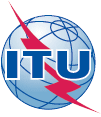 International telecommunication unionTelecommunication Standardization BureauInternational telecommunication unionTelecommunication Standardization BureauGeneva, 5 September 2018Geneva, 5 September 2018Ref:TSB Circular 105SG11/DATSB Circular 105SG11/DATo:-	Administrations of Member States of the UnionTo:-	Administrations of Member States of the UnionTel:+41 22 730 5780+41 22 730 5780To:-	Administrations of Member States of the UnionTo:-	Administrations of Member States of the UnionFax:+41 22 730 5853+41 22 730 5853To:-	Administrations of Member States of the UnionTo:-	Administrations of Member States of the UnionE-mail:tsbsg11@itu.int tsbsg11@itu.int Copy to:-	ITU-T Sector Members;-	Associates of ITU-T Study Group 11; -	ITU Academia;-	The Chairman and Vice-Chairmen of ITU-T Study Group 11;-	The Director of the Telecommunication Development Bureau;-	The Director of the Radiocommunication BureauCopy to:-	ITU-T Sector Members;-	Associates of ITU-T Study Group 11; -	ITU Academia;-	The Chairman and Vice-Chairmen of ITU-T Study Group 11;-	The Director of the Telecommunication Development Bureau;-	The Director of the Radiocommunication BureauSubject:Member State consultation on Determined draft ITU-T Q.5050 proposed for approval at the meeting of ITU-T Study Group 11, Geneva, 6-15 March 2019Member State consultation on Determined draft ITU-T Q.5050 proposed for approval at the meeting of ITU-T Study Group 11, Geneva, 6-15 March 2019Member State consultation on Determined draft ITU-T Q.5050 proposed for approval at the meeting of ITU-T Study Group 11, Geneva, 6-15 March 2019Member State consultation on Determined draft ITU-T Q.5050 proposed for approval at the meeting of ITU-T Study Group 11, Geneva, 6-15 March 2019To:Director of the 
Telecommunication Standardization Bureau,International Telecommunication UnionPlace des NationsCH 1211 Geneva 20, SwitzerlandFrom:[Name][Official role/title][Address]Fax:E-mail:+41-22-730-5853tsbdir@itu.int Fax:E-mail:Date:[Place,] [Date]Select one of the two boxesDraft new ITU-T Q.5050	assigns authority to Study Group 11 to consider this text for approval (in which case, select one of the two options ⃝):⃝	No comments or suggested changes⃝	Comments and suggested changes are attachedDraft new ITU-T Q.5050	does not assign authority to Study Group 11 to consider this text for approval (reasons for this opinion and an outline of possible changes that would enable the work to progress are attached)